Objednací listč. 59/24/7 Předmět objednávky 	Množství	Předpokl. cena Kč 	Celkem (s DPH): 	99 220,00 Kč Popis objednávky:Objednáváme provádění autorského dozoru v části: elektro, na stavbě: I/4 Strakonice - Volyňská, dle cenové nabídky z 22.02.2024. Cena bez DPH činí 82.000,00 Kč, tj. cena včetně DPH činí 99.220,00 Kč.Termín dodání: 31. 12. 2025 Bankovní spojení: ČSOB, a.s., č.ú.: 182050112/0300	IČ: 00251810	DIČ: CZ00251810Upozornění: 	Dodavatel je oprávněn vystavit fakturu až po řádném dokončení a předání díla.	Na faktuře uveďte číslo naší objednávky. Kopii objednávky vraťte s fakturou na adresu: Městský úřad Strakonice, Velké náměstí 2, 386 01 Strakonice, případně na e-mailovou adresu posta@mu-st.cz.Schválil:	Ing. Jana Narovcová	vedoucí odboruSprávce rozpočtu: 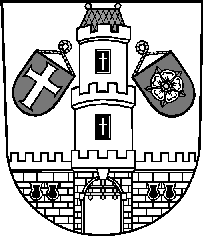 Město StrakoniceMěsto StrakoniceMěstský úřad StrakoniceOdbor majetkovýVelké náměstí 2386 01 StrakoniceVyřizuje:Ing. Oldřich ŠvehlaTelefon:383 700 322E-mail:oldrich.svehla@mu-st.czDatum: 14. 3. 2024Dodavatel:UNIELEKTRO Strakonice s.r.o.Radošovice 149386 01  RadošoviceIČ: 47239514 , DIČ: CZ47239514I/4 Strakonice - Volyňská, autorský dozor části: elektro199 220,00